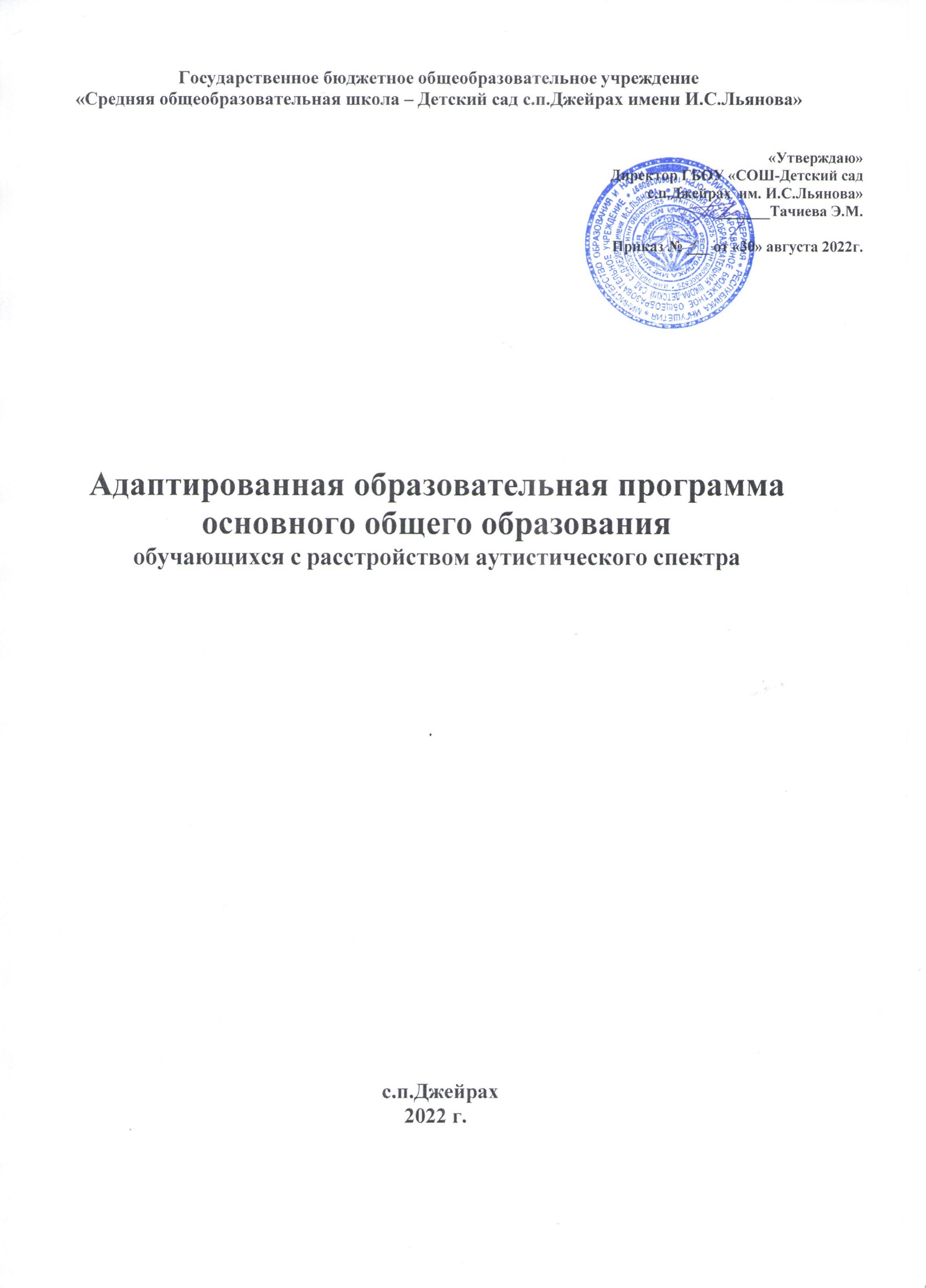 Содержание	адаптированной	образовательной	программы	основного	общего образования обучающихся с расстройством аутистического спектра.ОБЩИЕ ПОЛОЖЕНИЯАдаптированная образовательная программа основного общего образования (далее АОП ООО) ГБОУ «СОШ-Детский сад с.п.Джейрах им.И.С.ЛЬянова» является программой действий всех субъектов образовательной деятельности основного общего образования по  достижению качественных результатов современного образования.Это программный документ, на основании которого определяется содержание и организация образовательного процесса основного общего образования ГБОУ «СОШ-Детский сад с.п.Джейрах им.И.С.ЛЬянова». Программа направлена на формирование общей культуры обучающихся, их духовно-нравственное, социальное, личностное и интеллектуальное развитие, на создание основы для самостоятельной реализации учебной деятельности, обеспечивающей социальную успешность, развитие творческих способностей, саморазвитие и самосовершенствование, сохранение и укрепление здоровья обучающихся.Адаптированная основная образовательная программа основного общего образования обучающихся с нарушениями опорно-двигательного аппарата с учётом психофизических особенностей обучающихся с расстройством аутистического спектра (далее АОП ООО РАС) разработана на основе положений ФГОС основного общего образования и основной образовательной программы основного общего образования.Программа содержит информацию об основных подходах и принципах реализации образовательного процесса обучающихся с РАС.Содержание адаптированной образовательной программы основного общего образования ГБОУ «СОШ-Детский сад с.п.Джейрах им.И.С.ЛЬянова» отражает требования ФГОС ООО и содержит три основных раздела: целевой, содержательный и организационный.Целевой раздел определяет общее назначение, цели, задачи и планируемые результаты реализации адаптированной образовательной программы основного общего образования, а также способы определения достижения этих целей и результатов.Целевой раздел включает:пояснительную записку;планируемые результаты освоения обучающимися адаптированной образовательной программы основного общего образования, включающие личностные, метапредметные и предметные достижения;систему оценки достижения планируемых результатов освоения адаптированной образовательной программы основного общего образования как единый подход к системе оценивания достижений планируемых результатов.Содержательный раздел включает характеристику основных направлений урочной деятельности (рабочие программы учебных предметов, модульных курсов), раскрываются подходы к созданию индивидуальных планов. Тематическое планирование выделяется в отдельный документ. В содержательном разделе представляется программа воспитания.Организационный раздел определяет общие рамки организации образовательной деятельности, а также механизмы реализации адаптированной образовательной программы основного общего образования.Организационный раздел включает:учебный план основного общего образования, регламентирующий предметные области и коррекционно-развивающий сегмент, направления внеурочной деятельности, систему специальных условий реализации программы;систему условий реализации адаптированной образовательной программы.ГБОУ «СОШ-Детский сад с.п.Джейрах им.И.С.ЛЬянова», реализующее адаптированную образовательную программу основного общего образования, обеспечивает ознакомление родителей (законных представителей) как участников образовательных отношений:с уставом и другими документами, регламентирующими осуществление образовательной деятельности ГБОУ «СОШ-Детский сад с.п.Джейрах им.И.С.ЛЬянова»АОП ООО ГБОУ «СОШ-Детский сад с.п.Джейрах им.И.С.ЛЬянова» предусматривает возможность внесения в неё изменений и дополнений. Изменения и дополнения оформляются отдельным локальным актом школы. АОП ООО ГБОУ «СОШ-Детский сад с.п.Джейрах им.И.С.ЛЬянова» – это вариант образовательной программы ООО, адаптированный для обучения детей с расстройством аутистического спектра (РАС). Данная программа определяет особенности содержания и организации образовательной деятельности обучающихся данной категории с учетом специфики их психофизического развития, образовательных потребностей, индивидуальных возможностей.ЦЕЛЕВОЙ РАЗДЕЛ АОП ОООПояснительная запискаЦель адаптированной образовательной программы основного общего образования обучающихся с РАС – обеспечить системный подход к созданию условий для развития детей с расстройством аутистического спектра и оказание комплексной помощи детям этой категории в освоении образовательной программы основного общего образования, коррекцию недостатков в физическом и психическом развитии обучающихся, их социальной адаптации.Общие задачи АОП ООО обучающихся с РАС:формирование общей культуры, духовно-нравственное, гражданское, социальное, личностное и интеллектуальное развитие, развитие творческих способностей, сохранение и укрепление здоровья обучающихся с РАС;достижение планируемых результатов освоения АОП ООО, целевых установок, приобретение знаний, умений, навыков, компетенций и компетентностей, определяемых личностными, семейными, общественными, государственными потребностями и возможностями обучающегося с РАС, индивидуальными особенностями развития и состояния здоровья;становление и развитие личности обучающегося с РАС в её индивидуальности, самобытности, уникальности и неповторимости с обеспечением преодоления возможных трудностей познавательного, коммуникативного, двигательного, личностного развития;создание благоприятных условий для удовлетворения особых образовательных потребностей обучающихся с РАС;обеспечение доступности получения качественного основного общего образования;обеспечение преемственности начального общего и основного общего образования;выявление и развитие возможностей и способностей обучающихся с РАС, через организацию их общественно полезной деятельности, проведения спортивно– оздоровительной работы, организацию внеурочной деятельности с использованием школьных кружков и спортивных секций, коррекционно-развивающих занятий;использование в образовательном процессе современных образовательных технологий деятельностного типа;предоставление обучающимся возможности для эффективной самостоятельной работы;участие педагогических работников, обучающихся, их родителей (законных представителей) и общественности в проектировании и развитии внутришкольной социальной среды;включение обучающихся в процессы познания и преобразования внешкольной социальной среды (своего города).Специальные задачи АОП ООО обучающихся с РАС:своевременно выявлять детей с трудностями адаптации, обусловленными расстройством аутистического спектра;определять особые образовательные потребности детей с расстройством аутистического спектра;определять особенности организации образовательного процесса для рассматриваемой категории детей в соответствии с индивидуальными особенностями каждого ребёнка, структурой нарушения развития и степенью его выраженности;создать условия, способствующие освоению детьми с расстройством аутистического спектра основной образовательной программы основного общего образования и их ин- теграции в образовательном учреждении;осуществлять индивидуально ориентированную психолого-медико-педагогическую помощь детям с расстройством аутистического спектра с учётом особенностей психического и (или) физического развития, индивидуальных возможностей детей (в соответствии с рекомендациями психолого-медико-педагогической комиссии);	обеспечить возможности обучения и воспитания по дополнительным образовательным программам и получения дополнительных образовательных коррекционных услуг;оказывать консультативную и методическую помощь родителям (законным представителям) детей с расстройством аутистического спектра по медицинским, социальным и другим вопросам.Принципы и подходы АОП ООО обучающихся с РАСпринципы государственной политики РФ в области образования1 (гуманистический характер образования, единство образовательного пространства на территории Российской Федерации, светский характер образования, общедоступность образования, адаптивность системы образования к уровням и особенностям развития и подготовки обучающихся и воспитанников и др.);принцип учета типологических и индивидуальных образовательных потребностей обучающихся;принцип коррекционной направленности образовательного процесса;принцип развивающей направленности образовательного процесса, ориентирующий его на развитие личности обучающегося и расширение его «зоны ближайшего развития» с учетом особых образовательных потребностей;онтогенетический принцип;принцип преемственности, предполагающий взаимосвязь и непрерывность образования обучающихся с РАС на всех ступенях образования;принцип целостности содержания образования, предполагающий перенос усвоенных знаний, умений, навыков и отношений, сформированных в условиях учебной ситуации, в различные жизненные ситуации, что обеспечит готовность обучающегося к самостоятельной ориентировке и активной деятельности в реальном мире;принцип направленности на формирование деятельности, обеспечивающий возможность овладения обучающимися с РАС всеми видами доступной им предметно- практической деятельности, способами и приемами познавательной и учебной деятельности, коммуникативной деятельности и нормативным поведением;принцип сотрудничества с семьей.В основу разработки АОП ООО обучающихся с РАС заложены дифференцированный и деятельностный подходы.Дифференцированный подход к построению АОП ООО для обучающихся с РАС предполагает учет их особых образовательных потребностей, которые проявляются в неоднородности возможностей освоения содержания образования. Это обусловливаетСтатья 3 часть 1 Федерального закона Российской Федерации «Об образовании в Российской Федерации» N 273-ФЗ (в ред. Федеральных законов от 07.05.2013 N 99-ФЗ, от 23.07.2013 N 203-ФЗ).необходимость создания разных вариантов образовательной программы, в том числе и на основе индивидуального учебного плана. Вариант АОП создаётся в соответствии с дифференцированно сформулированными требованиями в ФГОС ООО обучающихся с РАС к:структуре образовательной программы;условиям реализации образовательной программы;результатам образования.Применение дифференцированного подхода к созданию образовательных программ обеспечивает вариативность содержания образования, предоставляя обучающимся с РАС возможность реализовать индивидуальный потенциал развития.Деятельностный подход основывается на теоретических положениях отечественной психологической науки, раскрывающих основные закономерности и структуру образования с учетом специфики развития личности обучающегося с РАС. Деятельностный подход в образовании строится на признании того, что развитие личности обучающихся с РАС школьного возраста определяется характером организации доступной им деятельности (предметно-практической и учебной). Основным средством реализации деятельностного подхода в образовании является обучение как процесс организации познавательной и предметно-практической деятельности обучающихся, обеспечивающий овладение ими содержанием образования.В контексте разработки АОП общего образования для обучающихся с РАС реализация деятельностного подхода обеспечивает:придание результатам образования социально и личностно значимого характера;прочное усвоение обучающимися знаний и опыта разнообразной деятельности и поведения, возможность их самостоятельного продвижения в изучаемых образовательных областях;существенное повышение мотивации и интереса к учению, приобретению нового опыта деятельности и поведения;обеспечение условий для общекультурного и личностного развития на основе формирования универсальных (базовых) учебных действий, которые обеспечивают не только успешное усвоение некоторых элементов системы научных знаний, умений и навыков (академических результатов), но и, прежде всего, жизненной компетенции, составляющей основу социальной успешности.Общая характеристика АОП ООО обучающихся с РАСАдаптированная образовательная программа основного общего образования для обучающихся с ОВЗ с расстройством аутистического спектра разработана на основании Федерального государственного образовательного стандарта основного общего образования для детей с ограниченными возможностями здоровья с учетом, Примерной адаптированной основной общеобразовательной программы основного общего образования обучающихся с расстройством аутистического спектра.Адаптация образовательной программы основного общего образования посредством реализации АОП ООО предполагает введение четко ориентированных на удовлетворение особых образовательных потребностей обучающихся с РАС коррекционных мероприятий и требований к результатам освоения обучающимися программы коррекционной работы. Обязательными условиями реализации АОП ООО обучающихся с РАС является психолого-педагогическое сопровождение обучающегося,согласованная работа учителей предметников с педагогами, реализующими программу коррекционной работы (педагог-дефектолог, учителя-логопеды, учителя-психологи), содержание которой для каждого обучающегося определяется с учетом его особых образовательных потребностей на основе рекомендаций ПМПК, ИПР. Основными направлениями в специальной поддержке являются: удовлетворение особых образовательных потребностей обучающихся с РАС; коррекционная помощь в овладении базовым содержанием обучения; эмоционально-личностное развитие, развитие коммуникативной сферы, зрительного и слухового восприятия, речи; развитие сознательного использования речевых возможностей в разных условиях общения для реализации полноценных социальных связей с окружающими людьми.Психолого-педагогическая поддержка предполагает: помощь в формировании полноценной жизненной компетенции, развитие адекватных отношений между ребенком, учителями, одноклассникам и другими обучающимися, родителями; работу по профилактике внутриличностных и межличностных конфликтов в классе, школе, поддержанию эмоционально комфортной обстановки; создание условий успешного овладения учебной деятельностью с целью предупреждения негативного отношения обучающегося к ситуации школьного обучения в целом.Психолого-педагогическая характеристика обучающихся с РАСИскажённое развитие – это тип дизонтогенеза, при котором наблюдаются сложные сочетания общего психологического недоразвития, задержанного, поврежденного и ускоренного развития отдельных психических функций, что приводит к ряду качественно новых патологических образований. Одним из клинических вариантов этого дизонтогенеза является ранний детский аутизм (РДА). Слово аутизм происходит от латинского слова autos – сам и означает отрыв от реальности, отгороженность от мира. РАС являются достаточно распространенной проблемой детского возраста и характеризуются нарушением развития коммуникации и социальных навыков. Общими являются аффективные проблемы и трудности развития активных взаимоотношений с динамично меняющейся средой, установка на сохранение постоянства в окружающем и стереотипность поведения детей. РАС связаны с особым системным нарушением психического развития ребенка, проявляющимся в становлении его аффективно-волевой сферы, в когнитивном и личностном развитии.В настоящее время говорят уже не только о   детском аутизме, но и о широком круге расстройств аутистического спектра. Происхождение РАС накладывает отпечаток на характер и динамику нарушения психического развития ребенка, определяет сопутствующие трудности, влияет на прогноз социального развития. Вместе с тем, вне зависимости от этиологии степень нарушения (искажения) психического развития при аутизме может сильно различаться. Нередки случаи, когда дети с выраженным аутизмом проявляют избирательную одарённость. В соответствии с тяжестью аутистических проблем и степенью нарушения (искажения) психического развития выделяется четыре группы детей, различающихся целостными системными характеристиками поведения: характером избирательности во взаимодействии с окружающим, возможностями произвольной организации поведения и деятельности, возможными формами социальных контактов, способами аутостимуляции, уровнем психоречевого развития.При успешной коррекционной работе дети в разных пределах могут осваивать более сложные отношения со средой и людьми: формировать активную избирательность,целенаправленность в поведении, осваивать социальные правила, нормы поведения и соответственно продвигаться в речевом и интеллектуальном развитии.Трудности и возможности ребёнка с аутизмом к школьному возрасту значительно различаются и в зависимости от того, получал ли он ранее адекватную специальную поддержку. Вовремя оказанная и правильно организованная психолого-педагогическая помощь позволяет поддержать попытки ребёнка вступить в более активные и сложные отношения с миром и предотвратить формирование наиболее грубых форм патологической аутистической защиты, блокирующей его развитие. То есть, уровень психического развития пришедшего в школу ребёнка с РАС, его оснащённость средствами коммуникации и социальными навыками зависят не только от характера и даже степени выраженности первичных биологически обусловленных проблем, но и от социального фактора – качества предшествующего обучения и воспитания.Широкий спектр различий детей с РАС обусловлен и тем, что достаточно часто описанные выше типические проблемы детского аутизма, серьезные сами по себе, осложняются и другими патологическими условиями. Синдром детского аутизма может быть частью картины разных аномалий детского развития, разных детских заболеваний, в том числе и процессуального характера. Среди детей с РАС могут быть дети, дополнительно имеющие нарушения моторно-двигательного аппарата, сенсорные аномалии, иные, не впрямую связанные с проблемами аутистического спектра, трудности речевого и умственного развития. РАС могут отмечаться и у детей со сложными и множественными нарушениями развития. Решение об отнесении такого ребенка именно к детям с РАС целесообразно в том случае, если проблемы аутистического круга выходят на первый план в общей картине нарушения его психического и социального развития. Поскольку только смягчение аутистических установок ребенка и вовлечение его в развивающее взаимодействие открывает возможность использования в коррекционной работе методов, разработанных для других категорий детей с ОВЗ и адекватных его индивидуальным образовательным потребностям.Таким образом, вследствие крайней неоднородности состава детей с РАС диапазон различий в требуемом уровне и содержании их основного школьного образования должен быть максимально широким, соответствующим возможностям и потребностями всех таких детей: включать как образование, сопоставимое по уровню и срокам овладения с образованием нормально развивающихся сверстников, так и возможность специального (коррекционного) обучения на протяжении всего периода. Важно подчеркнуть, что для получения основного образования   даже наиболее благополучные дети с РАС нуждаются в специальной поддержке, гарантирующей удовлетворение их особых образовательных потребностей.Особые образовательные потребности обучающихся с РАСРазвитие связей аутичного ребёнка с близким человеком и социумом в целом нарушено и осуществляется не так в норме, и не так, как у других детей с ОВЗ. Психическое развитие при аутизме не просто задержано или нарушено, оно искажено, поскольку психические функции такого ребёнка развиваются не в русле социального взаимодействия и решения реальных жизненных задач, а в большой степени как средство аутостимуляции, средство ограничения, а не развития взаимодействия со средой и другими людьми.Искажение развития характерно проявляется в изменении соотношения простого и сложного в обучении ребёнка. Он может иметь фрагментарные представления об окружающем, не выделять и не осмыслять простейших связей в происходящем в обыденной жизни, чему специально не учат обычного ребёнка. Может не накапливать элементарного бытового жизненного опыта, но проявлять компетентность в более формальных, отвлечённых областях знания – выделять цвета, геометрические формы, интересоваться цифрами, буквами, грамматическими формами и т.п. Этому ребёнку трудно активно приспосабливаться к меняющимся условиям, новым обстоятельствам, поэтому имеющиеся у таких детей способности и даже уже выработанные навыки и накопленные знания плохо реализуются в жизни.Передача таким детям социального опыта, введение их в культуру представляют особенную трудность. Установление эмоционального контакта и вовлечение ребёнка в развивающее практическое взаимодействие, в совместное осмысление происходящего представляют базовую задачу специальной психолого-педагогической помощи при аутизме.Особые образовательные потребности детей с аутизмом в период школьного обучения включают, помимо общих, свойственных всем детям с ОВЗ, следующие специфические нужды:большинство детей с РАС значительно задержано в развитии навыков самообслуживания и жизнеобеспечения: необходимо быть готовым к возможной бытовой беспомощности и медлительности ребенка, проблемам с посещением туалета, столовой, с избирательностью в еде, трудностями с переодеванием, с тем, что он не умеет задать вопрос, пожаловаться, обратиться за помощью;необходима специальная поддержка детей (индивидуальная и при работе в классе) в развитии возможностей вербальной и невербальной коммуникации: обратиться за информацией и помощью, выразить свое отношение, оценку, согласие или отказ, поделиться впечатлениями;может возникнуть необходимость во временной и индивидуально дозированной поддержке как тьютором, так и ассистентом (помощником) организации всего пребывания ребенка в школе и его учебного поведения на уроке; поддержка должна постепенно редуцироваться и сниматься по мере освоения им навыков социально- бытовой адаптации и коммуникации;периодические индивидуальные педагогические занятия (циклы занятий) необходимы ребенку с РАС даже при сформированном адекватном учебном поведении для контроля за освоением им нового учебного материала в классе и, при необходимости, для оказания индивидуальной коррекционной помощи в освоении Программы;необходимо создание особенно четкой и упорядоченной временно-пространственной структуры уроков и всего пребывания ребенка в школе, дающее ему опору для понимания происходящего и самоорганизации;необходима специальная работа по подведению ребенка к возможности участия во фронтальной организации на уроке: планирование обязательного периода перехода от индивидуальной вербальной и невербальной инструкции к фронтальной; в использовании форм похвалы, учитывающих особенности детей с РАС и отработке возможности адекватно воспринимать замечания в свой адрес и в адрес соучеников;в организации обучения такого ребенка и оценке его достижений необходим учёт специфики освоения навыков и усвоения информации при аутизме особенностей освоения «простого» и «сложного»;	необходимо введение специальных разделов коррекционного обучения, способствующих преодолению фрагментарности представлений об окружающем, отработке средств коммуникации, социально-бытовых навыков;необходима специальная коррекционная работа по осмыслению, упорядочиванию и дифференциации индивидуального жизненного опыта ребенка, крайне неполного и фрагментарного; оказание ему помощи в проработке впечатлений, воспоминаний, представлений о будущем, развитию способности планировать, выбирать, сравнивать;ребенок с РАС нуждается в специальной помощи в упорядочивании и осмыслении усваиваемых знаний и умений, не допускающей их механического формального накопления и использования для аутостимуляции;ребенок с РАС нуждается, по крайней мере, на первых порах, в специальной организации на перемене2, в вовлечении его в привычные занятия, позволяющее ему отдохнуть и, при возможности включиться во взаимодействие с другими детьми;ребенок с РАС нуждается в создании условий обучения, обеспечивающих обстановку сенсорного и эмоционального комфорта (отсутствие резких перепадов настроения, ровный и теплый тон голоса учителя в отношении любого ученика класса), упорядоченности и предсказуемости происходящего;необходима специальная установка педагога на развитие эмоционального контакта с ребенком, поддержание в нем уверенности в том, что его принимают, ему симпатизируют, в том, что он успешен на занятиях;педагог должен стараться транслировать эту установку соученикам ребенка с РАС, не подчеркивая его особость, а, показывая его сильные стороны и вызывая к нему симпатию своим отношением, вовлекать детей в доступное взаимодействие;необходимо развитие внимания детей к проявлениям близких взрослых и соучеников и специальная помощь в понимании ситуаций, происходящих с другими людьми, их взаимоотношений;	для социального развития ребёнка необходимо использовать существующие у него избирательные способности;процесс его обучения в основной школе должен поддерживаться психологическим сопровождением, оптимизирующим взаимодействие ребёнка с педагогами и соучениками, семьи и школы.2.2 Планируемые результаты освоения обучающимися с расстройством аутистического спектра адаптированной основной общеобразовательной программы основного общего образованияЛичностные, метапредметные и предметные результаты освоения обучающимися с РАС АОП ООО соответствуют личностным, метапредметным и предметным результатам ФГОС ООО и дополняются результатами освоения программы коррекционной работы.Он лучше чувствует себя в контактах со взрослыми, чем со сверстниками, и в структурированной ситуации урока лучше, чем, в более свободной на перемене. Контакты со сверстниками сложнее для него, чем контакты с более старшими или младшими детьми.Планируемые результаты реализации программы коррекционной работыВ соответствии со стандартом для детей с ОВЗ при инклюзии обучающийся с РАС осваивает Основную образовательную Программу, требования к структуре которой установлены действующим ФГОС. Личностные, метапредметные и предметные результаты освоения обучающимися с РАС АООП ООО соответствуют ФГОС ООО.Обязательной для ребенка с РАС, обучающегося в условиях инклюзии, является систематическая специальная помощь, отвечающей его особым образовательным потребностям.Требования к результатам коррекционной работы с обучающимися ГБОУ «СОШ-Детский сад с.п.Джейрах им.И.С.ЛЬянова», имеющими расстройство аутистического спектра, соответствуют требованиям ФГОС ООО и дополняются группой специальных требований.При этом он имеет право на прохождение текущей, промежуточной и государственной итоговой аттестации не только в общей, но и в иных формах. Для обучающегося с РАС это может быть аттестация в индивидуальном порядке, в привычных условиях, в присутствии знакомого учителя, без обозначенного для ребенка ограничения по времени. Контрольные задания, при необходимости, могут быть представлены ребенку в форме наиболее удобной для него. Выбор одного из нескольких предложенных вариантов ответа может быть затруднителен такому ребенку даже при знании им правильного ответа.Требования к результатам освоения программы коррекционной работы (курсов коррекционно-развивающей области) конкретизируются применительно к каждому обучающемуся в соответствии с его потенциальными возможностями и особыми образовательными потребностями.Основная образовательная Программа поддерживается Программой коррекционной работы. Требования к структуре программы коррекционной работы в первом варианте задаются ФГОС для обучающихся с РАС. Устанавливаются следующие обязательные направления, составляющие структуру Программы коррекционной работы:Поддержка в освоении основной образовательной программы основного обучения.Для обучающегося с РАС она реализуется:в создании оптимальных условий введения ребенка в ситуацию обучения;в помощи в формировании адекватного учебного поведения в условиях работы в классе;в подаче учебного материала с учетом особенностей усвоения информации, парадоксальности в освоении «простого» и сложного», специфики овладения учебными навыками.Требования к результатам развития жизненной компетенции включают:развитие внимания и представлений об окружающих людях, установление эмоционального контакта со сверстниками и близкими взрослыми, желания и возможности вступать в разнообразную коммуникацию, получать и давать информацию, делиться переживаниями, впечатлениями и оценками, приобретение опыта осмысленного использования адекватных форм коммуникации;развитие жизненного опыта ребенка, совместное со взрослым осмысление повседневных ситуаций, проработка значимых воспоминаний и намерений, достижение возможности совершать собственный осмысленный выбор и совместно выстраивать порядок и план действий;развитие позитивного отношения к новизне, уменьшение тревоги и напряженности при неожиданных изменениях в привычном ходе событий и большей адекватности в реакции на них;помощь в формировании реальных представлений о собственных возможностях, о насущно необходимом жизнеобеспечении, способности обращаться за помощью к взрослым, в том числе по вопросам медицинского сопровождения и создания специальных условий для пребывания в школе;продвижение в овладении социально-бытовыми умениями в повседневной жизни;продвижение в овладении навыками коммуникации и принятыми формами социального взаимодействия (приветствия, извинения, вежливая просьба или отказ);помощь в осмыслении осмысление и дифференциация картины мира в ее целостной временно-пространственной организации (продвижение в преодолении фрагментарности ее восприятия);помощь в осмыслении социального окружения, своего места в нем, принятие соответствующих возрасту ценностей и социальных ролей.По каждому направлению коррекционной работы определяются требования к результатам развития жизненной компетенции (см. таблицы 1 - 8).Таблица 1Требования к результатам формирования жизненной компетенции по направлению «Установление и развитие эмоционального контакта, желания ивозможности вступать в разнообразную коммуникацию, получать и давать информацию, делиться переживаниями, впечатлениями и оценками, приобретение опыта использования адекватных форм коммуникации и развитие представлений об окружающих людях»Таблица 2Требования к результатам формирования жизненной компетенции по направлению «Совместное осмысление и упорядочивание жизненного опытаребенка: повседневных ситуаций; значимых воспоминаний и намерений, достижение возможности совершения самостоятельного выбора, выработки общего решения и построения планов»Таблица 3Требования к результатам формирования жизненной компетенции по направлению «Развитие более позитивного отношения к новизне, уменьшениетревоги и напряженности при неожиданных изменениях в привычном ходе событий и большей адекватности в реакции на них»Таблица 4Требования к результатам формирования жизненной компетенции по направлению «Развитие адекватных представлений о собственных возможностях иограничениях»Таблица 5Требования к результатам формирования жизненной компетенции по направлению «Овладение социально­бытовыми умениями, используемыми вповседневной жизни»Таблица 6Требования к результатам формирования жизненной компетенции по направлению «Овладение навыками коммуникации»Таблица 7Требования к результатам формирования жизненной компетенции по направлению «Дифференциация и осмысление картины мира»Таблица 8Требования к результатам формирования жизненной компетенции по направлению «Дифференциация и осмысление адекватных возрасту социальногоокружения, принятых ценностей и социальных ролей»Результаты освоения обучающимися с расстройством аутистического спектра адаптированной образовательной программы основного общего образования оцениваются как итоговые на момент завершения основного общего образования.Освоение адаптированной образовательной программы основного общего образования, созданной на основе Стандарта, обеспечивает достижение обучающимися с расстройством аутистического спектра трех видов результатов: личностных, метапредметных и предметных.Личностные результаты освоения адаптированной образовательной программы основного общего образования включают индивидуально-личностные качества и социальные (жизненные) компетенции обучающегося, социально значимые ценностные установки, необходимые для достижения основной цели современного образования ― введения, обучающихся с РАС в культуру, овладение им социокультурным опытом.Личностные результаты освоения адаптированной образовательной программы основного общего образования должны отражать:осознание себя как гражданина России; формирование чувства гордости за свою Родину, российский народ и историю России;формирование целостного, социально ориентированного взгляда на мир в его органичном единстве природной и социальной частей;формирование уважительного отношения к иному мнению, истории и культуре других народов;развитие	адекватных	представлений	о	собственных	возможностях,	о	насущно необходимом жизнеобеспечении;овладение навыками адаптации в динамично изменяющемся и развивающемся мире;овладение социально-бытовыми умениями, используемыми в повседневной жизни;владение	навыками	коммуникации	и	принятыми	ритуалами	социального взаимодействия;способность	к	осмыслению	и	дифференциации	картины	мира,	ее	временно- пространственной организации;способность к осмыслению социального окружения, своего места в нем, принятие соответствующих возрасту ценностей и социальных ролей;принятие и освоение социальной роли обучающегося, формирование и развитие социально значимых мотивов учебной деятельности;развитие навыков сотрудничества со взрослыми и сверстниками в разных социальных ситуациях;формирование эстетических потребностей, ценностей и чувств;развитие этических чувств, доброжелательности и эмоционально-нравственной отзывчивости, понимания и сопереживания чувствам других людей;формирование установки на безопасный, здоровый образ жизни, наличие мотивации к творческому труду, работе на результат, бережному отношению к материальным и духовным ценностям.Метапредметные результаты освоения адаптированной образовательной программы основного общего образования, включающие освоенные обучающимся универсальные учебные действия (познавательные, регулятивные и коммуникативные), обеспечивающие овладение ключевыми компетенциями (составляющими основу умения учиться) и межпредметными знаниями, а также способность решать учебные и жизненные задачи и готовность к овладению в дальнейшем АОП общего образования, отражают:овладение способностью принимать и сохранять цели и задачи решения типовых учебных и практических задач;формирование умения планировать, контролировать и оценивать учебные действия в соответствии с поставленной задачей и условиями её реализации;формирование умения понимать причины успеха/неуспеха учебной деятельности;освоение начальных форм познавательной и личностной рефлексии;использование элементарных знаково-символических средств представления информации для создания схем решения учебных и практических задач;использование речевых средств и средств информационных и коммуникационных технологий (ИКТ) для решения коммуникативных и познавательных задач;формирование умений работы с учебной книгой для решения коммуникативных и познавательных задач в соответствии с возрастными и психологическими особенностями обучающихся;использование различных способов поиска, сбора, обработки информации в соответствии с коммуникативными и познавательными задачами и технологиями учебного предмета;овладение навыками смыслового чтения текстов, доступных по содержанию и объему художественных текстов в соответствии с целями и задачами; осознанно строить речевое высказывание в соответствии с задачами коммуникации и составлять тексты в устной и письменной формах;овладение логическими действиями сравнения, анализа, синтеза, обобщения, классификации по родовидовым признакам на наглядном материале, основе практической деятельности и доступном вербальном материале на уровне, соответствующем индивидуальным возможностям;готовность слушать собеседника и вступать в диалог и поддерживать его; готовность признавать возможность существования различных точек зрения и права каждого иметь свою; излагать свое мнение;умение договариваться о распределении функций и ролей в совместной деятельности; осуществлять взаимный контроль в совместной деятельности, адекватно оценивать собственное поведение и поведение окружающих;готовность конструктивно разрешать конфликты посредством учета интересов сторон и сотрудничества;овладение сведениями о сущности и особенностях объектов, процессов и явлений действительности (природных, социальных, культурных, технических и др.) в соответствии с содержанием конкретного учебного предмета;овладение некоторыми базовыми предметными и межпредметными понятиями, отражающими доступные существенные связи и отношения между объектами и процессами.Личностные, метапредметные и предметные результаты освоения обучающимися с РАС АОП ООО соответствуют личностным, метапредметным и предметным результатам ООП ООО (в соответствии с ФГОС) и дополняются результатами освоения программы коррекционной работы.2.3. Система оценки достижения обучающимися планируемых результатов освоения АОП ООООсновными направлениями и целями оценочной деятельности в образовательной организации являются:оценка образовательных достижений обучающихся с РАС на различных этапах обучения как основа их промежуточной и итоговой аттестации, а также основа процедур внутреннего мониторинга образовательной организации, мониторинговых исследований муниципального, регионального и федерального уровней;оценка результатов деятельности педагогических кадров как основа аттестационных процедур;оценка результатов деятельности образовательной организации как основа аккредитационных процедур.Основным объектом системы оценки, ее содержательной и критериальной базой выступают требования ФГОС, которые конкретизируются в планируемых результатах освоения обучающимися с РАС адаптированной основной образовательной программы образовательной организации.Система оценки включает процедуры внутренней и внешней оценки. Внутренняя оценка включает:стартовую диагностику;текущую и тематическую оценку;портфолио;внутришкольный мониторинг образовательных достижений;промежуточную и итоговую аттестацию обучающихся. К внешним процедурам оценки относятся:государственная итоговая аттестация3,независимая оценка качества образования4 и мониторинговые исследования5 муниципального, регионального и федерального уровней.3 Осуществляется в соответствии со статьей № 92 Федерального закона «Об образовании в Российской Федерации»4 Осуществляется в соответствии со статьей № 95 Федерального закона «Об образовании в Российской Федерации»5 Осуществляется в соответствии со статьей № 97 Федерального закона «Об образовании в Российской Федерации»В соответствии с ФГОС ООО система оценки образовательной организации реализует системно-деятельностный, уровневый и комплексный подходы к оценке образовательных достижений.Системно-деятельностный подход к оценке образовательных достижений проявляется в оценке способности учащихся с РАС к решению учебно-познавательных и учебно-практических задач, а также в оценке уровня функциональной грамотности учащихся. Он обеспечивается содержанием и критериями оценки, в качестве которых выступают планируемые результаты обучения, выраженные в деятельностной форме и в терминах, обозначающих компетенции функциональной грамотности учащихся.Уровневый подход служит важнейшей основой для организации индивидуальной работы с учащимися с РАС. Он реализуется как по отношению к содержанию оценки, так и к представлению и интерпретации результатов измерений.Уровневый подход реализуется за счет фиксации различных уровней достижения обучающимися с РАС планируемых результатов: базового уровня и уровней выше и ниже базового. Достижение базового уровня свидетельствует о способности обучающихся с РАС решать типовые учебные задачи, целенаправленно отрабатываемые со всеми обучающимися в ходе учебного процесса. Овладение базовым уровнем является достаточным для продолжения обучения и усвоения последующего материала.Комплексный подход к оценке образовательных достижений реализуется с помощью:оценки предметных и метапредметных результатов;использования комплекса оценочных процедур (стартовой, текущей, тематической, промежуточной) как основы для оценки динамики индивидуальных образовательных достижений и для итоговой оценки;использования контекстной информации (особенности обучающихся с РАС, условия в процессе обучения и др.) для интерпретации полученных результатов в целях управления качеством образования;использования разнообразных методов и форм оценки, взаимно дополняющих друг друга (стандартизированных устных и письменных работ, проектов, практических работ, командных, исследовательских, творческих работ, самоанализа и самооценки, взаимооценки, наблюдения, испытаний (тестов), динамических показателей усвоения знаний и развитие умений, в том числе формируемых с использованием цифровых технологий.Особенности оценки личностных, метапредметных и предметных результатов Особенности оценки личностных результатов обучающихся с РАСДостижение обучающимся с РАС личностных результатов связано с развитием личностных качеств, необходимых для его становления как гражданина, активного субъекта социума, а также как человека, способного к саморазвитию и самоопределению, постановке и достижению личных жизненных целей. Для этого аутичному обучающемуся необходимо помочь в преодолении узости и фрагментарности в представлениях о себе и об окружающем мире, проблем в развитии социальных и межличностных взаимоотношений, в накоплении и присвоении позитивного опыта взаимодействия с окружающим миром и людьми.Для обучающегося с РАС достижение личностных целей должно способствовать развитию его готовности и способности к дальнейшему обучению, в том числепрофессиональному. Необходимая для этого способность к самообразованию основывается на расширении познавательной активности, преодолении стереотипных и ограниченных интересов и развитии активных форм взаимодействия с окружающим миром.Достижение личностных результатов обучающимися с РАС обеспечивается содержанием всех компонентов образовательного процесса, включая урочную, внеурочную деятельность и программы коррекционной работы.Для достижения личностных результатов обучающимся с РАС необходимо согласованное педагогическое воздействие в условиях образовательной организации и семьи.При	оценивании		личностных		результатов	необходимо		обеспечить индивидуализацию	этапности	освоения	образовательных		результатов	в	связи	с неравномерностью и особенностями развития обучающегося с РАС. Например, поскольку эмоционально-волевое	и	личностное	развитие	аутичного		обучающегося		нередко задерживается по сравнению с типично развивающимися сверстниками, допустима ориентация на личностные результаты с учетом его реального психологического возраста. Так же, как и для типично развивающихся обучающихся, оценивание достижения аутичным обучающимся личностных результатов осуществляется на основе анализадостижений личностных результатов по трем блокам:сформированность основ гражданской идентичности личности;сформированность индивидуальной учебной самостоятельности;сформированность социальных компетенций.Дополнительно оценивается сформированность жизненных компетенций.Личностные результаты освоения адаптированной основной образовательной программы для обучающихся с РАС в целом совпадают с личностными результатами, определенными во ФГОС ООО. Тем не менее особенности развития эмоционально- волевой сферы обучающихся с РАС являются причиной того, что для достижения заявленных личностных целей необходимо психолого-педагогическое сопровождение учебного процесса, в рамках которого осуществляется направленное коррекционно- развивающее обучение. Поэтому для достижения личностных результатов обучающимся с РАС необходима согласованность учебных и коррекционных программ.Так, например, личностные результаты, направленные на формирование у обучающегося с РАС осознанного, уважительного и доброжелательного отношения к другому человеку и на усвоение социальных норм и правил поведения, основано не только на наличии позитивного опыта взаимодействия с другими людьми, но и с возможностью практического коррекционно-развивающего обучения обучающегося с РАС навыкам коммуникации, и дальнейшее их развитие с использованием специальных коррекционно-развивающих программ.При проведении внешних неперсонифицированных мониторинговых исследований по оценке достижения личностных результатов обучающихся с РАС в образовательной организации необходимо предусмотреть возможность изменения процедуры исследования, адаптации и модификации используемого инструментария, разрабатываемого на федеральном и региональном уровнях, с учетом особенностей личностного, эмоционально-волевого и познавательного развития обучающихся с РАС.Внутришкольный мониторинг результатов образовательной деятельности по достижению личностных результатов обучающихся с РАС должен проводиться регулярнои иметь комплексный характер. Целями проведения внутренней оценки достижения личностных результатов должно стать оценивание индивидуальной динамики развития личностных результатов конкретного обучающегося с РАС.Для оценки достижения личностных результатов обучающегося с РАС используются следующие методы: наблюдения (учителями, специалистами, членами семьи, тьюторами), экспертная оценка (заключение психолого-педагогического консилиума образовательной организации), анализ продуктов деятельности (творческих работ, проектов и т.д.). В силу особенностей познавательного и личностного развития обучающихся с РАС применение стандартизированных и проективных методик имеет ряд ограничений. Поэтому при отборе инструментария для проведения обследования нужно выбирать специализированные методики психолого-педагогической диагностики и использовать методы и приемы обследования, разработанные для детей с РАС.Одним из основных методов оценки достижения личностных результатов обучающимся с РАС является метод экспертной оценки. Реализация данного метода в рамках образовательной организации осуществляется на основе создания рабочей экспертной группы, в которую входят педагогические работники и специалисты, непосредственно контактирующие с обучающимся с РАС. Для получения объективных результатов в ходе работы экспертной группы обязательно учитывается мнение родителей (законных представителей) обучающегося с РАС. Любое использование данных, полученных в ходе мониторинговых исследований, возможно только в соответствии с Федеральным законом от 17.07.2006 №152-ФЗ «О персональных данных».Особенности оценки метапредметных результатовФГОС ООО определяет, что оценка метапредметных результатов представляет собой оценку достижения планируемых результатов освоения образовательной программы, которые представлены в программе формирования универсальных учебных действий обучающихся и отражают совокупность познавательных, коммуникативных и регулятивных универсальных учебных действий, а также систему междисциплинарных (межпредметных) понятий.Формирование метапредметных результатов обеспечивается совокупностью всех учебных предметов и внеурочной деятельности.Основным объектом и предметом оценки метапредметных результатов является овладение:универсальными учебными познавательными действиями (замещение, моделирование, кодирование и декодирование информации, логические операции, включая общие приемы решения задач);универсальными учебными коммуникативными действиями (приобретение умения учитывать позицию собеседника, организовывать и осуществлять сотрудничество, взаимодействие с педагогическими работниками и со сверстниками, адекватно передавать информацию и отображать предметное содержание и условия деятельности и речи, учитывать разные мнения и интересы, аргументировать и обосновывать свою позицию, задавать вопросы, необходимые для организации собственной деятельности и сотрудничества с партнером);универсальными учебными регулятивными действиями (способность принимать и сохранять учебную цель и задачу, планировать ее реализацию, контролировать и оценивать свои действия, вносить соответствующие коррективы в их выполнение, ставить новые учебные задачи, проявлять познавательную инициативу вучебном сотрудничестве, осуществлять констатирующий и предвосхищающий контроль по результату и способу действия, актуальный контроль на уровне произвольного внимания).Оценка достижения метапредметных результатов осуществляется администрацией образовательной организации в ходе внутришкольного мониторинга. Содержание и периодичность внутришкольного мониторинга устанавливается решением педагогического совета. Инструментарий строится на межпредметной основе и может включать диагностические материалы по оценке читательской и цифровой грамотности, сформированности регулятивных, коммуникативных и познавательных учебных действий.Наиболее адекватными формами оценки являются:для проверки читательской грамотности – письменная работа на межпредметной основе;для проверки цифровой грамотности – практическая работа в сочетании с письменной (компьютеризованной) частью;для проверки сформированности регулятивных, коммуникативных и познавательных учебных действий – экспертная оценка процесса и результатов выполнения групповых и индивидуальных учебных исследований и проектов.Каждый из перечисленных видов диагностики проводится с периодичностью не менее чем один раз в два года.Основное содержание оценки метапредметных результатов обучающихся с РАС на уровне основного общего образования связано, прежде всего, с овладением продуктивными способами деятельности, применимыми в конкретной учебной общественной и личностной ситуации, и определяет готовность к дальнейшему обучению, в том числе профессиональному, и готовность обучающегося с РАС выстраивать эффективные социальные связи.Достижение метапредметных результатов обучающимся с РАС обеспечивается содержанием всех компонентов образовательного процесса, включая урочную, внеурочную деятельность и программу коррекционной работы.Для достижения метапредметных результатов аутичным обучающимся необходимо согласованное педагогическое воздействие в условиях образовательной организации и семьи.В соответствии с ФГОС ООО в качестве основных достижений метапредметных результатов оцениваются:способность	и	готовность	к	освоению	систематических	знаний,	к	их самостоятельному пополнению, переносу и интеграции;способность работать с информацией;способность к сотрудничеству и коммуникации;способность	к	решению	личностно	и	социально	значимых	проблем	и воплощению найденных решений в практику;способность и готовность к использованию ИКТ в целях обучения и развития;способность к самоорганизации,способность к саморегуляции и рефлексии.В	качестве	основных	жизненных	компетенций	обучающегося	с	РАС необходимо оценивать:умение использовать знания, полученные в ходе усвоения программного материала по учебной программе, для самостоятельной организации безопасной и полноценной жизни;способность организации успешного взаимодействия с окружающими людьми, опираясь на понимание социальных отношений;способность к эмоциональному самоконтролю;способность к самостоятельной организации собственной повседневной жизни;способность заботиться о поддержании собственного здоровья.Оценка достижения метапредметных результатов обучающегося с РАС прежде всего должна быть направлена на получение информации об индивидуальном прогрессе обучающегося в достижении образовательных результатов. Важно также обеспечить индивидуализацию этапности освоения метапредметных результатов в связи с неравномерностью и особенностями развития обучающегося с РАС. Например, поскольку эмоционально-волевое и личностное развитие аутичного обучающегося нередко задерживается по сравнению с нормативно развивающимися сверстниками, допустима ориентация на метапредметные результаты с учетом его реального психологического возраста.Оценка достижения обучающимся с РАС метапредметных результатов проводится в рамках регулярного внутришкольного мониторинга освоения образовательной программы.Для оценки достижения метапредметных результатов обучающимся с РАС в образовательной организации необходимо разработать комплекс процедур, адаптирующих процедуры оценивания, предложенные во ФГОС. В зависимости от индивидуальных особенностей обучающегося с РАС выбирается наиболее подходящая процедура. Для обучающихся с РАС такими процедурами преимущественно являются использование накопительной системы оценивания (учебных портфолио), защита итогового индивидуального проекта, наблюдение по специальной оценочной схеме за выполнением обучающимся конкретного задания или проекта.Метапредметные диагностические работы, разработанные для типично развивающихся обучающихся, должны быть адаптированы и модифицированы. Так, например, для оценивания читательской грамотности необходим правильный подбор текста для чтения с учетом таких особенностей обучающегося с РАС как сложности при понимании переносного и скрытого смысла, пословиц и поговорок, как фрагментарность представлений о социальных отношениях и т.д.При необходимости может быть индивидуализирована процедура выполнения диагностических заданий с учетом особенностей конкретного обучающегося с РАС.Одной из основных процедур итоговой оценки достижения обучающимися с РАС метапредметных результатов является защита итогового индивидуального проекта, которая может рассматриваться как допуск к государственной итоговой аттестации.Особенности оценки предметных результатов обучающихся с РАС.Оценка предметных результатов представляет собой оценку достижения обучающимся планируемых результатов по отдельным предметам. Основой для оценки предметных результатов являются положения ФГОС ООО, представленные в разделах I«Общие положения» и IV «Требования к результатам освоения программы основногообщего образования». Формирование предметных результатов обеспечивается каждым учебным предметом.Основным предметом оценки в соответствии с требованиями ФГОС ООО является способность к решению учебно-познавательных и учебно-практических задач, основанных на изучаемом учебном материале, с использованием способов действий, релевантных содержанию учебных предметов, в том числе метапредметных (познавательных, регулятивных, коммуникативных) действий, а также компетентностей, релевантных соответствующим моделям функциональной (математической, естественно- научной, читательской и др.) грамотности.Для оценки предметных результатов предлагаются следующие критерии: знание и понимание, применение, функциональность.Введение данных обобщенных критериев в оценку предметных результатов обучающихся с РАС должно проводиться с учетом особых образовательных потребностей учащихся этой категории, психолого-педагогических особенностей, в том числе, с учетом индивидуальных особенностей когнитивного развития («когнитивного профиля») конкретного обучающегося с РАС.Эти процедуры целесообразно проводить в рамках внутришкольного мониторинга, адаптированного по содержанию и процедурам проведения для обучающихся с РАС.Оценка предметных результатов ведется каждым учителем в ходе процедур текущего, тематического, промежуточного и итогового контроля, а также администрацией образовательной организации в ходе внутришкольного мониторинга.Особенности оценки по отдельному предмету фиксируются в приложении к образовательной программе, которая утверждается педагогическим советом образовательной организации и доводится до сведения обучающихся и их родителей (законных представителей). Описание должно включить:список итоговых планируемых результатов с указанием этапов их формирования и способов оценки (например, текущая/тематическая; устно/письменно/практика);требования к выставлению отметок за промежуточную аттестацию (при необходимости – с учетом степени значимости отметок за отдельные оценочные процедуры).Организация и содержание оценочных процедурСтартовая диагностика представляет собой процедуру оценки готовности к обучению на данном уровне образования. Проводится администрацией образовательной организации в начале 5-го класса и выступает как основа (точка отсчета) для оценки динамики образовательных достижений. Объектом оценки являются: структура мотивации, сформированность учебной деятельности, владение универсальными и специфическими для основных учебных предметов познавательными средствами, в том числе: средствами работы с информацией, знакосимволическими средствами, логическими операциями. Стартовая диагностика может проводиться также учителями с целью оценки готовности к изучению отдельных предметов (разделов). Результаты стартовой диагностики являются основанием для корректировки учебных программ и индивидуализации учебного процесса.Текущая оценка представляет собой процедуру оценки индивидуального продвижения в освоении программы учебного предмета. Текущая оценка может быть формирующей, т.е. поддерживающей и направляющей усилия обучающегося, и диагностической, способствующей выявлению и осознанию учителем и обучающимсясуществующих проблем в обучении. Тематическая оценка представляет собой процедуру оценки уровня достижения тематических планируемых результатов по предмету, которые фиксируются в учебных методических комплектах, рекомендованных Министерством образования и науки РФ. По предметам, вводимым образовательной организацией самостоятельно, тематические планируемые результаты устанавливаются самой образовательной организацией. Тематическая оценка может вестись как в ходе изучения темы, так и в конце ее изучения. Оценочные процедуры подбираются так, чтобы они предусматривали возможность оценки достижения всей совокупности планируемых результатов и каждого из них. Результаты тематической оценки являются основанием для коррекции учебного процесса и его индивидуализации.Внутришкольный мониторинг представляет собой процедуры:оценки уровня достижения предметных и метапредметных результатов;оценки уровня функциональной грамотности;оценки уровня профессионального мастерства учителя, осуществляемого на основе административных проверочных работ, анализа посещенных уроков, анализа качества учебных заданий, предлагаемых учителем обучающимся.Содержание и периодичность внутришкольного мониторинга устанавливается решением педагогического совета. Результаты внутришкольного мониторинга являются основанием для рекомендаций как для текущей коррекции учебного процесса и его индивидуализации, так и для повышения квалификации учителя. Результаты внутришкольного мониторинга в части оценки уровня достижений учащихся обобщаются и отражаются в их характеристиках.Промежуточная аттестация представляет собой процедуру аттестации обучающихся, которая проводится в конце каждой четверти (или в конце каждого триместра) и в конце учебного года по каждому изучаемому предмету. Промежуточная аттестация проводится на основе результатов накопленной оценки и результатов выполнения тематических проверочных работ и фиксируется в документе об образовании (дневнике).Промежуточная оценка, фиксирующая достижение предметных планируемых результатов и универсальных учебных действий на уровне не ниже базового, является основанием для перевода в следующий класс и для допуска обучающегося к государственной итоговой аттестации. Порядок проведения промежуточной аттестации регламентируется Федеральным законом «Об образовании в Российской Федерации» от 29.12.2012, № 273-ФЗ (ст.58) и иными нормативными актами.Государственная итоговая аттестацияВ соответствии со статьей 59 Федерального закона «Об образовании в Российской Федерации» государственная итоговая аттестация (далее – ГИА) является обязательной процедурой, завершающей освоение основной образовательной программы основного общего образования. Порядок проведения ГИА регламентируется Законом и иными нормативными актами. Целью ГИА является установление уровня образовательных достижений выпускников. ГИА включает в себя два обязательных экзамена (по русскому языку и математике). Экзамены по другим учебным предметам обучающиеся сдают на добровольной основе по своему выбору. ГИА проводится в форме основного государственного экзамена (ОГЭ) с использованием контрольных измерительных материалов, представляющих собой комплексы заданий в стандартизированной форме и вформе устных и письменных экзаменов с использованием тем, билетов и иных форм по решению образовательной организации (государственный выпускной экзамен – ГВЭ).Итоговая оценка (итоговая аттестация) по предмету складывается из результатов внутренней и внешней оценки. К результатам внешней оценки относятся результаты ГИА. К результатам внутренней оценки относятся предметные результаты, зафиксированные в системе накопленной оценки и результаты выполнения итоговой работы по предмету. Такой подход позволяет обеспечить полноту охвата планируемых результатов и выявить кумулятивный эффект обучения, обеспечивающий прирост в глубине понимания изучаемого материала и свободе оперирования им. По предметам, не вынесенным на ГИА, итоговая оценка ставится на основе результатов только внутренней оценки.Итоговая оценка по предмету фиксируется в документе об уровне образования государственного образца – аттестате об основном общем образовании.Итоговая оценка по междисциплинарным программам ставится на основе результатов внутришкольного мониторинга и фиксируется в характеристике обучающегося.Характеристика готовится на основании:объективных показателей образовательных достижений обучающегося на уровне основного образования,портфолио выпускника;экспертных оценок классного руководителя и учителей, обучавших данного выпускника на уровне основного общего образования.В характеристике выпускника:отмечаются образовательные достижения обучающегося по освоению личностных, метапредметных и предметных результатов;даются педагогические рекомендации по выбору индивидуальной образовательной траектории на уровне среднего общего образования с учетом выбора учащимся направлений профильного образования, выявленных проблем и отмеченных образовательных достижений.Рекомендации педагогического коллектива по выбору индивидуальной образовательной траектории доводятся до сведения выпускника и его родителей (законных представителей).Специальные условия проведения текущего контроля освоения АООП ООО, промежуточной и итоговой аттестации обучающихся с РАССпециальные условия проведения текущего контроля, промежуточной и итоговой аттестации освоения АООП определяются для обучающихся с РАС в соответствии с их особыми образовательными потребностями и спецификой нарушения.Специальные образовательные условия проведения текущего контроля, промежуточной аттестации определяются на основании рекомендаций психолого- педагогического консилиума (ППк) образовательной организации, АООП ООО обучающихся с РАС, мониторинга уровня психофизического развития обучающегося, и в общем виде фиксируются в образовательной программе, индивидуально по обучающемуся - в заключении ППк, а также, в индивидуальном образовательном маршруте обучающегося с РАС.Специальные условия проведения оценочных процедур текущего контроля и промежуточной аттестации для обучающегося с РАС могут включать несколько видов адаптаций:адаптация временной и пространственной организации среды:увеличение времени на выполнение заданий;выполнение заданий в привычной, эмоционально комфортной обстановке, минимизирующей возникновение аффективных вспышек у обучающегося с РАС;индивидуальная	форма	выполнения	заданий,	в	том	числе,	выполнение письменных заданий на компьютере;визуальный план выполнения работы;присутствие педагога, постоянно осуществляющего учебно-воспитательный процесс с обучающимся с РАС;оказание педагогом организующей и направляющей помощи, осуществление поэтапного контроля педагогом общего хода выполнения проверочной работы, стимулирование деятельности обучающегося с РАС.адаптация подачи информации о содержании оценочных процедур:дублирование инструкции (прочитывание педагогом с замедленном темпе со смысловыми акцентами, или замена устной инструкции письменной);уточнение инструкции, контроль понимания инструкции;увеличение (при необходимости) шрифта в тестовых материалах;пространственное изменение размещения заданий (по одному на листе);упрощение формулировок инструкции по грамматическому и семантическому оформлению;использование визуальной поддержки, опорных схем, справочных материалов, индивидуальных алгоритмов и вспомогательных средств.адаптация контрольно-измерительных материалов может содержать:адаптацию бланка для выполнения работы (включение в бланк структурных элементов задания);дублирование инструкции к заданию в виде перечисления последовательности действий;визуализацию слов в текстах заданий, вызывающих особые семантические трудности;замена выполнения по ряду предметов самостоятельных письменных работ (эссе, сочинение) проведением тестирования.На заседаниях ППк определяется объем и содержание рекомендуемых специальных условий проведения диагностических мероприятий. Решение ППк вносится в специальный раздел индивидуального образовательного маршрута и доводится до сведения педагогов, родителей, администрации в соответствие с установленными правилами образовательной организации.СОДЕРЖАТЕЛЬНЫЙ РАЗДЕЛ АОП ОООСодержательный раздел АОП ООО обучающихся с РАС представлен в ГБОУ «СОШ-Детский сад с.п.Джейрах им.И.С.ЛЬянова» в виде набора самостоятельных программ, обеспечивающих различные направления развития детей с задержкой психического развития и в полной мере соответствующих ФГОС ООО и ООП ООО Школы. В их числе:Программа формирования универсальных учебных действий.Рабочие программы отдельных учебных предметов и курсов внеурочной деятельности.Программа духовно-нравственного развития, воспитания.Программа формирования экологической культуры, здорового и безопасного образа жизни.В структуру АОП ООО обучающихся с РАС ГБОУ «СОШ-Детский сад с.п.Джейрах им.И.С.ЛЬянова» включена также программа коррекционной работы.Основные направления и содержание программы коррекционной работы (ПКР)Цель программы коррекционной работы заключается в определении комплексной системы психолого-педагогической и социальной помощи обучающимся с РАС с трудностями в обучении и социализации для успешного освоения основной образовательной программы на основе компенсации имеющихся нарушений и пропедевтики производных трудностей; формирования социальной компетентности, развития адаптивных способностей личности для самореализации в обществе.Задачи ПКР отражают разработку и реализацию содержания основных направлений работы (диагностическое, коррекционно-развивающее и психопрофилактическое, консультативное, информационно-просветительское).Задачи программы:определение особых образовательных потребностей, связанных с организацией образовательного процесса, направленного на преодоление патологических форм аутистической защиты у обучающихся с РАС и развитие активных форм взаимодействия с людьми и с окружающей средой;определение оптимальных психолого-педагогических и организационных условий для получения основного общего образования обучающимися с трудностями в обучении и социализации, для развития личности обучающихся, их познавательных и коммуникативных способностей;реализация комплексного психолого-педагогического и социального сопровождения обучающихся (в соответствии с рекомендациями ППк и ПМПК при наличии);разработка и использование специфичных для обучающихся с РАС эффективных методов, методик, приемов и способов подачи учебного материала, необходимых для успешного освоения образовательной программы с учетом особенностей их психофизического развития, индивидуальных возможностей;обеспечение психологической устойчивости обучающихся с РАС; преодоление трудностей в развитии их эмоционально-волевой сферы и социальной адаптации;реализация системы профессиональной ориентации и содействие в профессиональном самоопределении обучающегося с РАС;организация и обеспечение согласованной работы команды учителей и специалистов, непосредственно участвующих в сопровождении обучающихся с РАС, в том числе в рамках сетевого взаимодействия;оказание родителям (законным представителям) консультативной и организационной помощи по вопросам решения проблем в развитии; воспитании, социальной адаптации обучающегося с РАС; вопросам реализации АООП ООО; привлечение родителей (законных представителей) обучающегося с РАС к совместной работе с учителями и специалистами.Содержание программы коррекционной работы определяют следующие принципы:преемственность. Принцип обеспечивает создание единого образовательного пространства при переходе от начального общего образования к основному общему образованию, способствует достижению личностных, метапредметных, предметных результатов освоения основных образовательных программ основного общего образования, необходимых школьникам с трудностями в обучении и социализации для продолжения образования. Принцип обеспечивает связь программы коррекционной работы с другими разделами программы основного общего образования: программой формирования универсальных учебных действий, программой воспитания и социализации обучающихся.соблюдение интересов обучающихся. Принцип определяет позицию специалиста, который призван решать проблему обучающихся с максимальной пользой и в интересах обучающихся.непрерывность. Принцип гарантирует обучающемуся и его родителям непрерывность помощи до полного решения проблемы или определения подхода к ее решению.вариативность. Принцип предполагает создание вариативных условий для получения образования обучающимся, имеющими различные трудности в обучении и социализации.комплексность и системность. Принцип обеспечивает единство в подходах к диагностике, обучению и коррекции трудностей в обучении и социализации, взаимодействие учителей и специалистов различного профиля в решении проблем обучающихся. Принцип предполагает комплексный психолого-педагогический характер преодоления трудностей и включает совместную работу педагогов и ряда специалистов (педагог-психолог, учитель-логопед, социальный педагог).В программу также включены и специальные принципы, ориентированные на учет особенностей обучающихся с РАС:принцип системности обеспечивает единство в подходах к диагностике, обучению и коррекции нарушений обучающихся с РАС, взаимодействие учителей и специалистов различного профиля в решении проблем этих обучающихся;принцип комплексности – преодоление нарушений должно носить комплексный медико-психолого-педагогический характер и включать совместную работу педагогов и ряда специалистов (учитель-логопед, учитель-дефектолог (олигофренопедагог), педагог- психолог, медицинские работники, социальный педагог и др.);принцип гуманизации, который определяет, что образование обучающихся с РАС направлено на личностное развитие, обеспечивающее возможность их успешной социализации и социальной адаптации;принцип педагогической инверсии, который выражается в постоянной готовности к изменению педагогической стратегии и тактики. Этот принцип также отражает изменчивость и нелинейность развития обучающегося с РАС;принцип преемственности – программа коррекционной работы, разработанная для обучающихся с РАС на уровне основного общего образования, должна учитывать достижения обучающимся результатов в ходе коррекционной работы на уровне основного общего образования;принцип сотрудничества с семьей обеспечивает участие родителей (законных представителей) и членов семьи обучающегося с РАС в коррекционно-развивающей работе, направленной на его успешную интеграцию в общество.Перечень и содержание направлений работыНаправления коррекционной работы – диагностическое, коррекционно- развивающее и психопрофилактическое, консультативное, информационно- просветительское – раскрываются содержательно в разных организационных формах деятельности образовательной организации.Данные направления отражают содержание системы комплексного психолого- педагогического сопровождения детей с трудностями в обучении и социализации.Характеристика содержания направлений коррекционной работы Диагностическая работа включает в себя следующие составляющие:выявление особых образовательных потребностей обучающихся с РАС при освоении основной образовательной программы основного общего образования;определение уровня актуального и зоны ближайшего развития обучающегося с ОВЗ, выявление сильных сторон обучающегося с РАС и специфических трудностей в овладении содержанием образования;контроль динамики развития познавательной и речевой сферы обучающихся с РАС, уровня сформированности высших психических функций;изучение личностных особенностей, особенностей эмоционально-волевой сферы, уровня адаптивных возможностей, сформированности навыков социального поведения и коммуникации обучающегося с РАС;изучение социальной ситуации развития и условий семейного воспитания обучающегося;мониторинг динамики развития, успешности освоения образовательных программ основного общего образования;анализ результатов диагностики с целью разработки, уточнения и изменения индивидуального образовательного маршрута, учебного плана, программы коррекционной работы.При проведении диагностической работы с обучающимися с РАС необходимо учитывать результаты диагностики, которая проводилась при реализации адаптированной основной образовательной программы основного общего образования обучающихся с РАС (АООП ООО обучающихся с РАС). Следует учесть, что для оценки особенностей развития специалисту чаще всего необходим определенный период, включающий время для установления контакта с обучающимся с РАС. При проведении направленного диагностического обследования, кроме использования тестовых методик, дополнительно необходимо также учитывать данные внетестовой диагностики. Для оценки состояния высших психических функций, навыков функционирования, оцениванияпсихологического функционирования обучающихся с РАС обязательно используются методы наблюдения, клинической беседы, оценка продуктов деятельности и т.д. Также важно использовать данные, полученные различными специалистами, непосредственно контактирующими с обучающимся, учителями и родителями.Коррекционно-развивающее направление работы включает следующие направления деятельности:разработку и реализацию индивидуально ориентированных коррекционных программ; выбор и использование специальных методик, методов и приемов обучения в соответствии с особыми образовательными потребностями обучающихся с ОВЗ;организацию и проведение индивидуальных и групповых коррекционно- развивающих занятий, необходимых для преодоления нарушений развития и трудностей обучения;коррекцию и развитие высших психических функций, эмоционально-волевой, познавательной и коммуникативно-речевой сфер;развитие и укрепление зрелых личностных установок, формирование адекватных форм утверждения самостоятельности, личностной автономии;помощь в осмыслении личного опыта и его использования для развития и построения картины окружающего мира, понимания социальных отношений, преодоление социальной наивности;формирование способов регуляции поведения и эмоциональных состояний, помощь в познании собственного «Я»;развитие форм и навыков личностного общения в группе сверстников, коммуникативной компетенции, обучение ролевым и социотипическим формам поведения в различных ситуация;развитие компетенций, необходимых для продолжения образования и профессионального самоопределения;развитие жизненных компетенций, навыков организации самостоятельной повседневной жизни в соответствии с возрастом;совершенствование навыков получения и использования информации (на основе ИКТ), способствующих повышению социальных компетенций и адаптации в реальных жизненных условиях;социальную защиту обучающегося в случаях неблагоприятных условий жизни при психотравмирующих обстоятельствах.В программе коррекционной работы конкретизируются направления поддержки обучающегося с РАС в освоении адаптированной образовательной программы. Индивидуально ориентированная программа коррекционной работы, которую реализуют специалисты разных направлений (учитель-дефектолог, учитель-логопед, педагог- психолог) разрабатывается с учетом трудностей в освоении предметного материала и согласовываться с учителями-предметниками. Так, например, в рабочую программу учителя-логопеда должны быть включены учебные темы, дополняющие учебную программу по литературе. Это может быть совместное изучение текстов, фильмов, спектаклей, помогающее обучающемуся с РАС преодолеть трудности, связанные с неполным пониманием текста программных произведений по литературе, неумением запоминать и удерживать сложные сюжетные линии, с непониманием скрытых мотивов поступков литературных персонажей и др. Дополнительные занятия с учителями испециалистами сопровождения в рамках коррекционной программы также могут быть направлены на развитии жизненной компетенции, помогающий преодолевать формализацию полученных знаний и умений и формировать перенос полученных знаний. Для этого в рамках программы коррекционной работы необходимо обеспечивать связь изучаемого материала с интересами обучающегося и опираться на его актуальный персональный опыт. Кроме этого, работа над жизненными компетенциями предполагает направленное обучение обучающегося с РАС использованию полученных знаний и навыков в реальных жизненных ситуациях, в специально созданных учебных и тренинговых ситуациях, а также активное использование метода индивидуальных проектов.Важной частью ПКР могут стать занятия, помогающие обучающемуся с РАС освоить использование индивидуальных вспомогательных приемов и умений, помогающих усваивать программный материал. Это могут быть умение составлять и пользоваться индивидуальными справочными материалами (схемы и последовательности математических действий, карточки с формулами и др.), умение выделять цветными маркерами структурные составляющие текстовой задачи, умение самостоятельно иллюстрировать пройденный материал и др. Учителю-предметнику необходимо знать о наличии этих материалов и использовать их при планировании работы на уроке.Дальнейшее развитие личностной и эмоционально-волевой сферы обучающихся с РАС в подростковом возрасте зависит прежде всего от возможностей выстроить общение с окружающими людьми. Следует учесть, что по мере взросления обучающихся с РАС эмоциональные трудности и аффективные проблемы (например, депрессия, тревожность) могут становиться более выраженными. Обучающиеся с РАС находятся в зоне повышенного риска в связи с опасностью социальной изоляции и буллинга со стороны сверстников. Вследствие этого, особую роль на уровне основного общего образования приобретают занятия со специалистами сопровождения, направленные на личностное и социальное развитие. Для этого в ПКР могут быть включены следующие методы и приемы:проведение доверительных бесед, совместное изучение литературных текстов, совместный просмотр и обсуждение кинофильмов и телепрограмм;фиксация впечатлений и событий жизни обучающегося в письменном виде (в совместных дневниках, воспоминаниях и т.п.);обучение навыкам коммуникации, помощь в освоении новых социальных ролей в условиях естественных социальных контактов, в условиях групповых коррекционных занятий, в группах общения;использование различных игр, развивающих творческое воображение, образное мышление, мимическую и пантомимическую экспрессию и т.д.;игры-упражнения из практики психологических тренингов, психодрамы;видеомоделирование, «социальные истории»,помощь в участии в хобби-группе, специальных клубах для подростков, социальных группах в интернете.ПКР согласовывается с программой воспитания обучающихся ГБОУ «СОШ-Детский сад с.п.Джейрах им.И.С.ЛЬянова», реализуемой в урочной и внеурочной деятельности для всех обучающихся образовательной организации.При проведении коррекционной работы для обучающихся с РАС используются следующие формы проведения занятий:индивидуальные и групповые коррекционно-развивающие занятия, направленные на развитие познавательной сферы и поддержку освоения адаптированной основной образовательной программы;индивидуальные и групповые занятия и психологические тренинги, направленные развитие межличностных отношений, освоение социальных ролей, коррекцию и развитие личностного и эмоционально-волевого развития обучающихся с РАС;ситуационное сопровождение обучающихся с РАС, например, разрешение ситуационных конфликтов с одноклассниками.Возможно проведение коррекционно-развивающих занятий с участием родителей для развития и коррекции детско-родительских отношений.Консультативное направление работы предусматривает:выработку совместных обоснованных рекомендаций по основным направлениям работы с обучающимися с РАС, единых для всех участников образовательного процесса;консультирование специалистами педагогов по выбору индивидуально ориентированных методов и приемов работы с обучающимися с ОВЗ, отбора и адаптации содержания предметных программ;консультативную помощь семье в вопросах выбора стратегии воспитания и приемов коррекционного обучения обучающегося с РАС;консультационную поддержку и помощь, направленные на содействие свободному и осознанному выбору обучающимися с РАС профессии, формы и места обучения в соответствии с профессиональными интересами, индивидуальными способностями и психофизиологическими особенностями;проведение бесед, лекций, семинаров и консультаций и др. с целью ориентации преподавательского коллектива, а также родителей (законных представителей) в проблемах личностного, эмоционально-волевого и социального развития обучающихся с РАС;разработка методических материалов и рекомендаций, направленных на создание условий для полноценного личностного и познавательного развития обучающихся с РАС в образовательной организации.Информационно-просветительское направление работы включает в себя следующее:информационную поддержку образовательной деятельности обучающихся с особыми образовательными потребностями, их родителей (законных представителей), педагогических работников;организация дистанционной информационной поддержки родителей (законных представителей) обучающихся с РАС по вопросам обучения и воспитания, успешности реализации АООП ООО, разработки и реализации индивидуального образовательного маршрута обучающегося на основе применения информационно-компьютерных технологий;различные формы просветительской деятельности (лекции, беседы, информационные стенды, печатные материалы), направленные на разъяснение участникам образовательного процесса – обучающимся (как имеющим, так и не имеющимнедостатки в развитии), их родителям (законным представителям), педагогическим работникам – вопросов, связанных с особенностями образовательного процесса и сопровождения обучающихся с РАС;проведение тематических выступлений, практических занятий для педагогов и родителей (законных представителей) по разъяснению индивидуально-типологических особенностей обучающихся с РАС;распространение опыта успешной работы учителей и специалистов образовательной организации по организации обучения обучающихся с РАС .Механизмы реализации программыДля реализации требований к ПКР, обозначенных во ФГОС ООО, может быть создана рабочая группа, в которую наряду с основными учителями целесообразно включить следующих специалистов: педагога-психолога, учителя-логопеда, социального педагога.ПКР может быть подготовлена рабочей группой образовательной организации поэтапно. На подготовительном этапе определяется нормативно-правовое обеспечение коррекционно-развивающей работы, анализируется состав обучающихся с трудностями в обучении и социализации в образовательной организации, индивидуальные образовательные потребности обучающихся; сопоставляются результаты обучения на предыдущем уровне образования; создается (систематизируется, дополняется) фонд методических рекомендаций.На основном этапе разрабатываются общая стратегия обучения и воспитания обучающихся, организация и механизм реализации коррекционно-развивающей работы; раскрываются направления и ожидаемые результаты коррекционно-развивающей работы, описываются специальные требования к условиям реализации ПКР. Особенности содержания индивидуально-ориентированной работы могут быть представлены в рабочих коррекционно-развивающих программах, которые прилагаются к ПКР.На заключительном этапе осуществляется внутренняя экспертиза программы, возможна ее доработка; проводится обсуждение хода реализации программы на школьных консилиумах, методических объединениях групп педагогов и специалистов, работающих с обучающимися; принимается итоговое решение. Для реализации ПКР в образовательной организации может быть создана служба комплексного психолого-педагогического и социального сопровождения и поддержки обучающихся.Комплексное психолого-педагогическое и социальное сопровождение и поддержка обучающихся с трудностями в обучении и социализации обеспечиваются специалистами образовательной организации (педагогом-психологом, социальным педагогом, учителем- логопедом), регламентируются локальными нормативными актами конкретной образовательной организации, а также ее уставом, реализуется преимущественно во внеурочной деятельности.Одним из условий комплексного сопровождения и поддержки обучающихся является тесное взаимодействие специалистов при участии педагогов образовательной организации, представителей администрации и родителей (законных представителей).Взаимодействие специалистов общеобразовательной организации обеспечивает системное сопровождение обучающихся специалистами различного профиля в образовательном процессе.Наиболее распространенные и действенные формы организованного взаимодействия специалистов – это консилиумы и службы сопровождения общеобразовательной организации, которые предоставляют многопрофильную помощь обучающимся и их родителям (законным представителям) в решении вопросов, связанных с адаптацией, обучением, воспитанием, развитием, социализацией обучающихся с трудностями в обучении и социализации.Психолого-педагогический консилиум (ППк) является внутришкольной формой организации сопровождения школьников с трудностями в обучении и социализации, положение и регламент работы которой разрабатывается образовательной организацией самостоятельно и утверждается локальным актом.Цель работы ППк: выявление индивидуальных образовательных потребностей обучающихся и оказание им помощи (выработка рекомендаций по обучению и воспитанию; выбор и отбор специальных методов, приемов и средств обучения). Специалисты консилиума проводят мониторинг и следят за динамикой развития и успеваемости обучающихся, своевременно вносят коррективы в программу обучения и в рабочие коррекционно-развивающие программы; рассматривают спорные и конфликтные случаи, предлагают и осуществляют отбор необходимых для обучающегося дополнительных дидактических материалов и учебных пособий.Программа коррекционной работы на этапе основного общего образования может реализовываться общеобразовательным учреждением как совместно с другими образовательными и иными организациями, так и самостоятельно (при наличии соответствующих ресурсов).Организация сетевого взаимодействия образовательных и иных организаций является одним из основных механизмов реализации программы коррекционной работы на уровне основного общего образования. Сетевая форма реализации программы коррекционной работы предполагает использование ресурсов нескольких образовательных организаций (общеобразовательная школа, государственные образовательные учреждения для обучающихся, нуждающихся в психолого- педагогической и медико-социальной помощи и др.), а также при необходимости ресурсов организаций науки, культуры, спорта и иных организаций.Сетевое взаимодействие осуществляется в форме совместной деятельности образовательных организаций, направленной на обеспечение условий для освоения обучающимися основной программы основного общего образования.Образовательные организации, участвующие в реализации программы коррекционной работы в рамках сетевого взаимодействия, должны иметь соответствующие лицензии на право осуществления образовательной деятельности. Порядок и условия взаимодействия образовательных организаций при совместной реализации программы коррекционной работы определяется договором между ними.При реализации содержания коррекционно-развивающей работы рекомендуется распределить зоны ответственности между учителями и разными специалистами, описать условия для их координации (план обследования обучающихся, их индивидуальные образовательные потребности, индивидуальные коррекционно-развивающие программы,мониторинг динамики развития и т. д.). Обсуждения проводятся на ППк образовательной организации, методических объединениях рабочих групп и др.Требования к условиям реализации программыПсихолого-педагогическое обеспечение:обеспечение дифференцированных условий (оптимальный режим учебных нагрузок);обеспечение психолого-педагогических условий (коррекционно-развивающая направленность учебно-воспитательного процесса;учет индивидуальных особенностей и особых образовательных, социально- коммуникативных потребностей обучающихся;соблюдение комфортного психоэмоционального режима;использование современных педагогических технологий, в том числе информационных, для оптимизации образовательного процесса, повышения его эффективности, доступности);развитие коммуникативных компетенций, необходимых для жизни человека в обществе, на основе планомерного введения в более сложную социальную среду, расширения повседневного жизненного опыта, социальных контактов с другими людьми;обеспечение активного сотрудничества обучающихся в разных видах деятельности, обогащение их социального опыта, активизация взаимодействия с разными партнерами по коммуникации за счет расширения образовательного, социального, коммуникативного пространства;обеспечение специализированных условий (определение комплекса специальных задач обучения, ориентированных на индивидуальные образовательные потребности обучающихся;использование специальных методов, приемов, средств обучения;обеспечение участия всех обучающихся образовательной организации в проведении воспитательных, культурно-развлекательных, спортивно-оздоровительных и иных досуговых мероприятий;обеспечение здоровьесберегающих условий (оздоровительный и охранительный режим, укрепление физического и психического здоровья, профилактика физических, умственных и психологических перегрузок обучающихся, соблюдение санитарно- гигиенических правил и норм).Программно-методическое обеспечениеВ процессе реализации программы коррекционной работы могут быть использованы рабочие коррекционно-развивающие программы социально- педагогической направленности, диагностический и коррекционно-развивающий инструментарий, необходимый для осуществления профессиональной деятельности учителя, педагога-психолога, социального педагога, учителя-логопеда и др. При необходимости могут быть использованы программы коррекционных курсов, предусмотренных адаптированными основными образовательными программами основного общего образования обучающихся с ограниченными возможностями здоровья.Кадровое обеспечениеВажным моментом реализации программы коррекционной работы является кадровое обеспечение. Коррекционно-развивающая работа должна осуществляться специалистами соответствующей квалификации, имеющими специализированноеобразование, и педагогами, прошедшими обязательную курсовую или другие виды профессиональной подготовки.Материально-техническое обеспечениеМатериально-техническое обеспечение заключается в создании надлежащей материально-технической базы, позволяющей обеспечить адаптивную и коррекционно- развивающую среду образовательной организации, в том числе надлежащие материально- технические условия, обеспечивающие возможность для беспрепятственного доступа обучающихся с недостатками физического и (или) психического развития в здания и помещения образовательной организации и организацию их пребывания и обучения.Информационное обеспечениеНеобходимым условием реализации ПКР является создание информационной образовательной среды и на этой основе развитие дистанционной формы обучения с использованием современных информационно-коммуникационных технологий.Обязательным является создание системы широкого доступа обучающихся, родителей (законных представителей), педагогов к сетевым источникам информации, к информационно-методическим фондам, предполагающим наличие методических пособий и рекомендаций по всем направлениям и видам деятельности, наглядных пособий, мультимедийных, аудио- и видеоматериалов.Результатом реализации указанных требований должно быть создание комфортной развивающей образовательной среды:преемственной по отношению к начальному общему образованию и учитывающей особенности организации основного общего образования, а также специфику психофизического развития школьников с трудностями обучения и социализации на данном уровне общего образования;обеспечивающей воспитание, обучение, социальную адаптацию и интеграцию;способствующей достижению целей основного общего образования, обеспечивающей его качество, доступность и открытость для обучающихся, их родителей (законных представителей);способствующей достижению результатов освоения основной образовательной программы основного общего образования обучающимися в соответствии с требованиями, установленными Стандартом.С целью обеспечения оптимальных условий в ГБОУ «СОШ-Детский сад с.п.Джейрах им.И.С.ЛЬянова» активно применяются два основных механизма реализации программы коррекционной работы для детей с расстройством аутистического спектра, в том числе:соответствующее рекомендациям территориальной психолого-медико-педагогической комиссии оптимально выстроенное взаимодействие специалистов и педагогов, обеспечивающих системное сопровождение детей с расстройством аутистического спектра;использованием ресурсов социального партнёрства, сетевого взаимодействия, предполагающее тесное профессиональное взаимодействие и сотрудничество Школы со специалистами внешних структур.Таблица 2 Механизм взаимодействия участников образовательных отношенийв процессе реализации программы коррекционной работыК механизмам относятся и механизмы адаптационные, механизмы регулирования деятельности учителя:Уменьшение объема изучаемого материала или заданий.При	отборе	содержания	придерживаться	принципа	выраженной	практической направленности и максимальной связи с реальной жизнью учащегося.Использование заданий 1, 2 или 3 уровня обученности (уровень «различения»,«запоминания» и «понимания»).Индивидуальные КИМы.Индивидуальные критерии оценки.Индивидуальное сопровождение путем использования на уроке различного дидактического и раздаточного материала, разработанного специально для данного ученика (схемы, таблицы, картинки и т.д.)Дозированная помощь со стороны учителя (стимулирующая, направляющая и обучающая).Наставничество на уроке со стороны других учащихся.Программа служит основой для построения оптимальных форм и моделей взаимодействия школы с другими субъектами образовательного пространства (государственными органами и учреждениями, родительской общественностью, учреждениями профилактики правонарушений, медицинскими учреждениями, средствами массовой информации и пр.).Планируемые результаты коррекционной работыПрограмма коррекционной работы предусматривает выполнение требований к результатам, определенным ФГОС ООО.Планируемые результаты коррекционной работы имеют дифференцированный характер и могут определяться индивидуальными программами развития обучающихся с РАС.В зависимости от формы организации коррекционной работы планируются разные группы результатов (личностные, метапредметные, предметные). В урочной деятельности отражаются предметные, метапредметные и личностные результаты. Во внеурочной – личностные и метапредметные результаты.Личностные результаты – индивидуальное продвижение обучающегося в личностном развитии (расширение круга социальных контактов, стремление к собственной результативности и др.).Метапредметные результаты – овладение общеучебными умениями с учетом индивидуальных возможностей; освоение умственных действий, направленных на анализ и управление своей деятельностью; сформированность коммуникативных действий, направленных на сотрудничество и конструктивное общение и т. д.Результаты достижения жизненных компетенций оцениваются с учетом преемственности и учитывают достижения обучающимся результатов освоения АООП ООО.Предметные результаты определяются совместно с учителем – овладение содержанием ООП ООО (конкретных предметных областей; подпрограмм) с учетом индивидуальных возможностей разных категорий обучающихся с РАС; индивидуальные достижения по отдельным учебным предметам (умение обучающихся с нарушенным слухом общаться на темы, соответствующие их возрасту; умение выбирать речевые средства адекватно коммуникативной ситуации; получение опыта решения проблем и др.).Планируемые результаты коррекционной работы включают в себя описание организации и содержания промежуточной аттестации обучающихся в рамках урочной ивнеурочной деятельности по каждому классу, а также обобщенные результаты итоговой аттестации на основном уровне обучения.Достижения обучающихся с РАС рассматриваются с учетом их предыдущих индивидуальных достижений, а не в сравнении с успеваемостью обучающихся класса. Это может быть накопительная оценка (на основе текущих оценок) собственных достижений обучающегося, а также оценка на основе его портфеля достижений.Мониторинг освоения ПКР проводится на ППк в ходе анализа результатов диагностической работы специалистов. Оценка образовательных достижений освоения ПКР осуществляется экспертной группой и может выражаться в уровневой шкале:3 балла – значительная динамика,2 балла – удовлетворительная динамика,1 балл – незначительная динамика,0 баллов – отсутствие динамики.ОРГАНИЗАЦИОННЫЙ РАЗДЕЛ АОП ОООУчебный план АОП ООООбязательные предметные области учебного плана и учебные предметы АОП ООО соответствуют ФГОС ООО и отражены в ООП ООО ГБОУ «СОШ-Детский сад с.п.Джейрах им.И.С.ЛЬянова».Коррекционная работа с обучающимися осуществляется во внеурочное время в объеме не менее 5 часов. Её основные направления и содержание вытекают из особых образовательных потребностей обучающихся с расстройством аутистического спектра и отражены в Программе коррекционной работы для детей с РАС.План внеурочной деятельностиПлан внеурочной деятельности АОП ООО для детей с РАС разработан в рамках плана внеурочной деятельности ООП ООО Школы, соответствует федеральному образовательному и санитарному законодательству.Внеурочная деятельность для обучающихся 5-9 классов ГБОУ «СОШ-Детский сад с.п.Джейрах им.И.С.ЛЬянова»  организуется в объеме до 10 часов в неделю по следующим направлениям:спортивно-оздоровительное;общекультурное;общеинтеллектуальное;духовно-нравственное;социальное.План внеурочной деятельности АОП ООО направлен на достижение обучающимися планируемых результатов освоения АОП основного общего образования. Он обеспечивает реализацию индивидуальных особенностей, образовательных потребностей и запросов обучающихся, их родителей (законных представителей).Для обучающихся с РАС обязательной частью внеурочной деятельности является коррекционно-развивающая область.Коррекционно-развивающая область поддерживает процесс освоения содержания АОП ООО, обеспечивает коррекцию недостатков в развитии обучающихся. Часы, отводимые на коррекционно-развивающую область, включаются в часы, отводимые на внеурочную деятельность (в объеме не менее 5 часов в неделю), и являются обязательными для посещения. Индивидуальное содержание коррекционно-развивающей работы определяется на основе рекомендаций ПМПК, ИПР.Время, отведенное на внеурочную деятельность, не учитывается при определении максимально допустимой недельной нагрузки обучающихся и, включая коррекционно- развивающую область, составляет до 1350 часов за четыре года обучения.Календарный учебный графикОбязательной составной частью АОП ООО обучающихся с РАС является календарный учебный график. В случае реализации адаптированной основной образовательной программы он в полной мере соответствуют календарному учебному графику ООП ООО Школы.Материально-технические условияМатериально-техническое обеспечение реализации АООП ООО обучающихся с РАС осуществляется через наличие особых характеристик инфраструктуры Школы, параметров её информационно-образовательной среды, отвечающих, в том числе, специфическим образовательным потребностям обучающихся с РАС.В ГБОУ «СОШ-Детский сад с.п.Джейрах им.И.С.Льянова» создана адаптивная среда для обучающихся с РАС, в том числе имеются:кабинет для проведения групповых и индивидуальных коррекционно- логопедических занятий;кабинет для занятий с педагогом-психологом  и социальным педагогом;ИКТ-оборудование во всех учебных классах (компьютер, проектор, интерактивная доска и т.п.);возможность осуществления активного информационного взаимодействия и сотрудничества участников образовательных отношений (педагогов, родителей, учащихся) через локальные и глобальные информационные сети;доступ к печатным и электронным образовательным ресурсам, в том числе, к федеральным и региональным центрам информационно-образовательных ресурсов.Информационные условияВ рамках организации работы с детьми категории ОВЗ Школой формируется банк нормативно-правовых документов федерального, регионального, муниципального и школьного уровней.Разработана и реализуется система мониторинга метапредметных универсальных учебных действий на уровне основного общего образования (данную работу проводит педагог-психолог совместно с учителями предметниками).В Школе имеется электронная база методических материалов с рабочими программами ООО и календарно-тематическим планированием по учебным предметам, курсам внеурочной деятельности. Разработана школьная конструкция внеурочной деятельности.В постоянном доступе для родителей, педагогов, учащихся находится информация об особенностях организации учебного процесса по адаптированным образовательным программам, процедуре перехода на обучение по адаптированной программе, правах семьи в вопросах выбора образовательного маршрута для несовершеннолетнего обучающегося с ОВЗ.Вопросы сопровождения и обучения детей с ограниченными возможностями здоровья рассматриваются в ежегодном публичном докладе Школы, являются обязательными для обсуждения при проведении классных и общешкольных родительских собраний.Базовый план реализации программы коррекционной работы для детей с РАС1. Общие положения1. Общие положения32. Целевой раздел АОП ООО2. Целевой раздел АОП ООО62.1.Пояснительная записка62.2.Планируемые результаты освоения АОП ООО122.3Система оценки достижения планируемых результатов освоения АОП ООО203. Содержательный раздел АОП ООО3. Содержательный раздел АОП ООО303.1.Направления и содержание программы коррекционной работы303.2.Механизм реализации программы коррекционной работы для детей с РАС364. Организационный раздел АОП ООО4. Организационный раздел АОП ООО434.1.Учебный план434.2.Система условий реализации АОП ООО обучающихся с РАС.43ПриложенияПриложенияПриложенияПриложение 1. План реализации программы коррекционной работыПриложение 1. План реализации программы коррекционной работы48Направления коррекционнойработыТребования к результатамУстановлениеэмоционального		контакта, развитие представлений об окружающих людях, желания и возможности вступать в разнообразную коммуникацию, получать и давать информацию, делиться	переживаниями, впечатлениями и оценками, приобретение			опыта осмысленного использования адекватных форм коммуникацииРазвитие у ребенка стремления к контакту, внимания и ориентации на другого человека, восприятия происходящего.Понимание ребенком, того, что свои переживания можно разделить с другим человеком, получение разнообразного опыта разделенных переживаний.Понимание того, что происходит с ним значимо для других, а ему может быть близко то, что происходит с другими людьми (очерчивание и разработка общих смысловых полей).Появление возможности спонтанно обратиться, задать вопрос и воспринять ответ не только в узком русле собственного стереотипного интереса.Приобретение положительного опыта коммуникации,развитие ее адекватных форм, накопление представлений о других людях.Направления коррекционнойработыТребования к результатамСовместное осмысление, упорядочивание и расширение жизненного		опыта			ребенка. Эмоционально-смысловая проработка	повседневных	и новых	ситуаций,			значимых воспоминаний			и		намерений, развитие					возможностисовершения	осмысленного выбора, принятия совместного решения и построения плана действия,Большая адекватность и эмоциональная стабильность ребенка, Появление в его жизни предметов, людей, обстоятельств, на которые раньше он не обращал внимания.Появление возможности обратиться к прошлому опыту ребенка, а также его собственных обращений к прошлому: «а помнишь?». Возможность использовать его прошлый опыт для осмысления и оценки происходящего и организации поведения ребенка.Появление возможности обсудить происходящее и выделить возможные варианты развития событий, получение ребенком опыта самостоятельного выбора (а ты как хочешь?), выбора не из «хорошего и плохого», а из «хорошего и другого - тоже хорошего», «что сначала, а что потом».Появление возможности постепенного включения ребенка в обсуждение и принятия общего решения, совместнойразработки плана будущих действий.Направления коррекционной работыТребования к результатамРазвитие позитивного отношения к новизне, уменьшение тревоги и напряженности при неожиданных изменениях в привычном ходе событий и большей адекватности в реакции на них».Развитие положительного внимания к новому, появление любопытства.Появление большей стабильности, уменьшения тревоги при нарушении привычного хода событий.Появление внимания и интереса к шутке, попыток шутить самому.Направления коррекционнойработыТребования к результатамПомощь	вформировании	реальных представлений о собственных возможностях, о насущно необходимомжизнеобеспечении,способности обращаться за помощью к взрослым, в том числе	по	вопросам медицинского сопровождения и создания специальных условий для пребывания в школе.Продвижение в возможности реально оценивать свои силы, понимать, что можно и чего нельзя: на прогулках, в играх, в еде, в физической нагрузке, в приёме медицинских препаратов, осуществлении вакцинации.Понимание ребёнком того, что пожаловаться и попросить о помощи – это нормально и необходимо. Появление возможности обратиться за помощью к взрослому.Получение опыта выделения ситуации, когда требуется привлечение родителей, когда возникает необходимость связаться с семьёй для принятия решения в области жизнеобеспечения.Появление возможности обратиться ко взрослым при затруднениях в учебном процессе, сформулировать запрос о специальной помощи (Извините, я забыл, не понял. Повторите,пожалуйста и т.д.)Направления коррекционной работыТребования к результатамФормирование активной позиции ребёнка и укрепление веры в свои силы в овладении навыками самообслуживания: дома и в школе, стремления к самостоятельности инезависимости в быту и помощи другим людям в быту.Прогресс	в	самостоятельности	и независимости в быту.Продвижение	в	овладении	навыками самообслуживанияОсвоение правил устройства домашней жизни, разнообразия повседневных бытовых дел (покупка продуктов, приготовление еды; покупка, стирка, глажка, чистка и ремонт одежды; поддержание чистоты в доме, создание тепла и уюта и т. д.), понимание предназначения окружающих в быту предметов и вещей.Развитие представлений об устройстве домашней жизни. Попытки включаться в разнообразные повседневные дела, принимать посильное участие, брать на себя ответственность в каких-то областях домашней жизниОриентировка в устройстве школьной жизни, участие в повседневной жизни класса, принятие на себя обязанностей наряду с другими детьми.Продвижение в развитии представлений об устройстве школьной жизни. Умение ориентироваться в пространстве школы и в расписании занятий. Появление попыток включаться в разнообразные повседневные школьные дела, принимать в них посильноеучастие.Направлениякоррекционной работыТребования к результатамПродвижение		в овладении		навыками коммуникации и принятыми формами	социального взаимодействия (приветствия, извинения, вежливой просьбы ли отказа).Появление попыток и продвижение в возможности решать актуальные житейские задачи, используя вербальную коммуникацию как средство достижения цели.Стремление включиться и поддержать разговор на темы, не связанные с собственными стереотипными интересами, появление большей адекватности в выборе собеседника и темы разговора.Появление возможности адекватно задать вопрос, выразить свои намерения, просьбу, пожелание, отказ.Появление попыток получать и уточнять информацию от собеседника, не связанную со сверх ценными интересами ребенка.Продвижение в освоении принятых культурных форм выражения своих чувствРасширение		и обогащение	опыта коммуникации ребёнка вближнем и дальнем окружении.Расширение круга ситуаций, в которых ребёнок может использовать коммуникацию как средство достижения цели.Направлениякоррекционной работыТребования к результатамРасширение и обогащение опыта реального взаимодействия ребёнка с бытовым окружением, миром природных явлений и вещей, формирование адекватного представления об опасности и безопасности.Адекватность бытового поведения ребёнка с точки зрения опасности/безопасности и для себя, и для окружающих; сохранности окружающей предметной и природной среды.Использование вещей в соответствии с их функциями, принятым порядком и характером наличной ситуации.Расширение и накопление знакомых и разнообразно освоенных мест за пределами дома и школы: двора, дачи, леса, парка, речки, городских и загородныхдостопримечательностей и др.Формирование целостной и подробной картины мира, упорядоченной во времени и пространстве, адекватной возрасту ребёнка. Формирование умения ребёнка устанавливать связь между ходом собственной жизни и природным порядком.Продвижение в умении накапливать личные впечатления, связанные с явлениями окружающего мира, упорядочивать их во времени и пространстве. Устанавливать взаимосвязь порядка природного и уклада собственной жизни в семье и в школе, попытки вести себя в быту сообразно этому пониманию.Продвижение в установлении взаимосвязи порядка общественного и уклада собственной жизни в семье и в школе, попытки соответствовать этому порядку.Формирование внимания и интереса ребёнка к новизне и изменчивости окружающего, к их изучению, понимания значения собственной активности во взаимодействии со средой.Появление	у ребёнка любознательности, способности с интересом замечать новое, задавать вопросы, попыток включаться в совместную со взрослым исследовательскую деятельность.Развитие активности во взаимодействии с миром, понимание собственной результативности и ответственности.Накопление опыта освоения нового при помощи экскурсий и путешествий.Развитие способности ребёнка взаимодействовать с другими людьми, осмыслять и присваивать чужой опыт и делиться своим опытом, используя вербальные и невербальные возможности (игра, чтение, рисунок как средствокоммуникации и др.)Попытки передать свои впечатления, соображения, умозаключения так, чтобы быть понятым другим человеком. Опыт включения в свой личный опыт жизненного опыта других людей. Попытки делиться своими воспоминаниями, впечатлениями и планами с другими людьми.Направления коррекционнойработыТребования к результатамФормированиепредставлений о правилах поведения в разных социальных ситуациях и слюдьми	разного	социальногоПродвижение в понимании и умении использовать правила поведения в разных социальных ситуациях с людьми разного статуса: с близкими всемье; с учителями и учениками в школе; с детьми настатуса, со взрослыми разного возраста и детьми (старшими, младшими, сверстниками), сознакомыми и незнакомыми людьми.детской площадке, с соседями по дому и с незнакомыми людьми в транспорте, в парикмахерской, в театре, в кино, в магазине, в очереди и т.д.Освоение	необходимых ребёнку социальных ритуалов.Продвижение в умении адекватно использоватьсамые	простые	социальные	ритуалы,  принятые	в окружении ребёнка.Большая	адекватность	в	выражении	своихчувств соответственно ситуации социального контакта.Расширение и обогащение опыта социального взаимодействия ребёнка в ближнем и дальнемокружении.Расширение	круга	освоенных	социальных контактов.МероприятиеСрокиОтветственныеОрганизация педагогического наблюдения,проведение психолого-педагогической диагностики с целью выявления обучающихся, имеющихособенности психофизического развития.Сентябрь- октябрьУчителя предметники Педагог-психологРегистрация и учёт персональных данных обучающихся с особыми образовательнымипотребностями, особенностями здоровья, составление социального паспорта семьиСентябрь В течение годаУчителя предметники Педагог-психолог Социальный педагогАнкетирование классных руководителей для изучениясоциально-психологической адаптации к школе ОктябрьУчителя предметники Педагог-психологПодготовка информационных материалов для представления обучающихся ПМПК с целью определения образовательного маршрутаВ течениеучебного годаУчителя предметники Педагог-психолог Учитель-логопедРазработка индивидуальных адаптированных образовательных программ обучающихся с РАССентябрь- октябрь По мере получениязаключений ПМПКУчителя предметники Педагог-психолог Учитель-логопедОрганизация работы по реализации АОП обучающихся с РАССентябрь-майУчителя предметники Педагог-психолог Учитель-логопедМониторинг социального статуса обучающегося в течение учебного годаОктябрь ЯнварьМайСоциальный педагогПроведение педагогической, психолого- педагогической диагностики с целью оценкидинамики формирования психических процессов, успешности обучения, социальной адаптациишкольников с РАССентябрь Декабрь МайПедагог-психолог Учитель-логопед Учителя предметники Реализация плана повышения квалификации кадровпо теме «Обучение детей с ОВЗ», «Инклюзивное образование»в течение годаМетодическая служба школыКонсультативная деятельность специалистов с целью расширения и популяризации педагогических знаний о работе с детьми, имеющими с особенности психофизического развития (индивидуальные встречи с родителями, участие в родительских собраниях,материалы на сайте, организация информационно- практических занятий для родителей и педагогов)в течение годаПедагоги-психологи Социальные педагоги Учителя-логопеды Педагоги